AKCE  NA ÚNOR                                                                                                                                 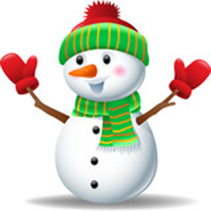 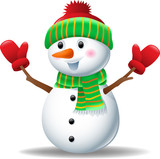 Sněhuláčkův denVe středu 2. 2. 2022 přijďte do mateřské školy jako sněhuláci. Čeká nás veselé dopoledne sněhuláčkových aktivit. 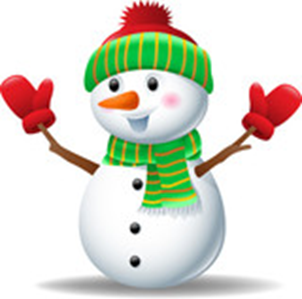 